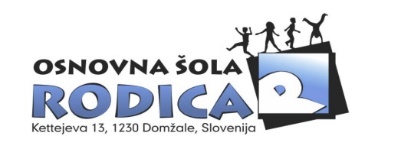 7. razred 2019/2020Učbeniki iz učbeniškega sklada:Ravnateljica: Milena VidovičDelovni zvezki za 7. razred 2019/2020Ravnateljica: Milena VidovičPRIPOMOČKI IN OSTALA GRADIVA ZA 7. RAZRED 2019/2020Če so stvari uporabne iz prejšnjih let, ne kupujte novih!Milena Vidovič, ravnateljicaNASLOVAVTOR-JIZALOŽBAOPOMBAMAXIMAL 1, učbenik za nem. kot izbirni predmet v 7. r. OŠ, 2017G. Motta, E. Krulak-Kempisty et al.Mladinska knjigasamo za učence izbirnega predmetaNOVO v skladuTehnika in tehnologija 7, učbenikS. Fošnarič in drugiIZOTECHRaziskujem stari svet 7, učbenik za geografijo v 7. r, 2011H. VerdevRokus KlettSvet smo mi 7: učbenik za domovinsko in državljansko kulturo ter etiko, 2012M. Černigoj in M. ŽvelcDZSRaziskujem preteklost 7, učbenik za zgodovino, 2009J. Razpotnik, D. SnojRokus KlettAktivno naravoslovje 2, učbenik, 2013A. Šorgo in drugiDZSGlasba danes in nekoč 7, učbenik za glasbeno vzgojo v 7. razredu, 2015PesekRokus KlettNASLOVAVTOR-JIZALOŽBACENAOD GLASOV DO KNJIŽNIH SVETOV 7, samostojni delovni zvezek za slovenščino (jezik in književnost) v 7. r., 2. izd.P. KodreRokus Klett17,35Messages 2, NEW EDITION (delovni) učbenik za angleščino, 2015D. Goodey, N. GoodeyCambridge University Press, Rokus Klett16,50Messages 2, delovni zvezek za angleščino, NEW EDITION, 2015D. Goodey, N. GoodeyCambridge University Press, Rokus Klett14,90Raziskujem preteklost 7, delovni zvezek za zgodovino, izdaja 2009J. Razpotnik, D. SnojRokus Klett14,45Skrivnosti števil in oblik, samostojni delovni zvezek za matematiko v 7. r, 2015  (pet delov)T. Končan, V. Moderc, R. StrojanRokus Klett17,90Prava tehnika 7: delovni listi s praktičnim gradivom za tehniko in tehnologijo v 7. rRokus Klett19,20MAXIMAL 1, delovni zvezek za nem. kot izbirni predmet v 7. r. OŠ, 2017G. Motta, E. Krulak-Kempisty et al.Rokus Klettsamo za učence izbirnega predmeta18,90SKUPAJ100,30Kupite samiSpodaj našteti pripomočki so skupni (ne kupujte jih, kupili jih bomo v šoli in razdelili stroške):6 zvezkov A4, črtastih, 60-listnihmoder in rdeč kemični svinčnik1 zvezek A4, črtasti, 80-listni1 zvezek A4, nizki karo, 60-listni1 zvezek A5notni zvezek s širokimi presledki med črtaminalivno perosuhe barviceflomastrisvinčnik HBradirkašestilogeotrikotniklepilokartonska mapaškarjeŠport:- gimnastični copati (ne natikači) ali čisti športni copati (superge),-  športni copati za zunaj,-  majica s kratkimi ali dolgimi rokavi,-  kratke hlače ali pajkice (dekleta) ali dolga trenirka,-  majhna brisača,-  elastika za učenke in učence z dolgimi lasmi.likovni pripomočki (letna dopolnitev po potrebah: čopiči, svinčniki, risalni listi, tempera barve, glina, tuš, mavec, oglje, škarje, lepilo, tiskarska barva, flomastri, redis pero, valjček za grafiko, žica, pastelni barvni svinčniki, plastelin, grafični nož, papirna gradiva)zgodovina:Mali zgodovinski atlas, Modrijan (dostopni v razredu)geografija:Atlas sveta za osnovne in srednje šole, MKZ(dostopni v razredu)